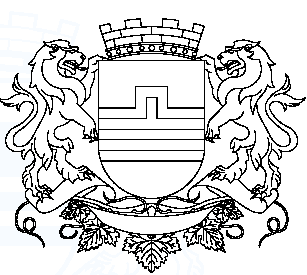 Crna GoraGlavni grad-PodgoricaKONKURSZA PODRŠKU STARTUP ICT BIZNISA1.Pozivaju se fizička i pravna lica  da dostave svoje prijave na konkurs za podršku Startup ICT biznisu. Ovim konkursom može se ostvariti podrška za  sljedeće programe:ALPHA i BETA. Za program ALPHA mogu se prijaviti fizička lica ili pravna lica koja su osnovana u poslednjih 5 godina sa prebivalištem odnosno sjedištem na teritoriji Glavnog grada koji svoje biznis ideje žele da započnu ili razviju u Glavnom gradu.Za program BETA  podršku može ostvariti najviše 3 učesnika (fizičko ili pravno lica) koji su među dobitnicima prethodnog Konkursa za podršku starup biznisa u 2021 godini.2. Odlukom o Budžetu Glavnog grada Podgorice za 2022. godinu ("Službeni list CG - Opštinski propisi", broj 47/21) planirana su sredstva - ostali transferi pojedincima - startup biznis - 40.000,00 EUR, za podršku inovativnim proizvodima i uslugama koji su najmanje na trećem nivou skale tehnološke spremnosti  (TRL3 - technology readiness level) u oblastima: fintech; IoT (Internet of things); game development; healthtech; pametne tehnologije (gradovi, zgrade i sl.); digitalna transformacija (ERP sistemi, e-poslovanje, finansijske tehnologije i sl.); zeleni ICT (smanjenje emisija, ušteda energije i sl.); mašinsko učenje i vještačka inteligencija.3. Sredstva po ovom konkursu  koriste se za učešće na Web Summitu 2022, u Lisabonu, Portugalija, od  1. do 4. novembra 2022. godine. Web Summit je jedan od najvećih događaja u oblasti inovacija i najnovijih tehnologija koji se tradicionalno održava u Lisabonu. Teme Web Summit-a fokusirane su na IT i internet tehnologiju i druge vrste novih tehnologija. U okviru Web Summit-a djeluje program “ALPHA” za prezentovanje ideja, master kurseve za pokretanje biznisa, časove s internacionalnim mentorima i drugo; program “BETA” (fizička i pravna lica koja su ostvarila podršku na prethodnom Konkursu), uz ispunjenje uslova, propisanih ovim Konkursom.  Inovativni proizvod i usluga mora zadovoljiti standarde kvaliteta koje propisuje Web Summit.4. Po ovom konkursu jednom licu mogu se odobriti sredstva u iznosu do 4.000,00 EUR. U prihvatljive troškove, koji se odobravaju po ispunjenju uslova iz Konkursa i donošenju konačne odluke, spadaju: kotizacija; putni troškovi (avionska karta u oba pravca, troškovi goriva), obavezne takse; troškovi smještaja; dnevnice za članove tima, predstavnike pravnog lica koji putuju na Web Summit, u skladu sa Uredbom o naknadi troškova zaposlenih u javnom sektoru ( “Službeni list CG”, br. 40/16 i 28/18). 5.  Za program ALPHA fizičko lice uz prijavu na Konkurs dostavlja:prijavu za dodjelu sredstava na predviđenom obrascu; biznis plan na predviđenom obrascu; fotokopiju lične karte; pismo namjere i/ili pismo preporuke; jednu štampanu i jednu elektronsku verziju biznis plana na CD-u; dokaz o postojanju prototipa (u formi aplikacije, softverskog rješenja, video zapisa, patenta ili dr.), ovjerenu izjavu da nije koristilo sredstva po osnovu odluka Komisija Glavnog grada u prethodnoj godini, ili nije apliciralo na neki od Konkursa Glavnog grada koji su u toku. Za program ALPHA pravno lice uz prijavu na Konkurs dostavlja:1.prijavu za dodjelu sredstava na predviđenom obrascu;2. fotokopiju lične karte odgovornog lica u pravnom licu; 3.biznis plan (jednu štampanu i jednu elektronsku verziju na CD-u); 4.original ili ovjerenu kopiju Rješenja o upisu krajnjeg korisnika u CRPS; 5.original ili ovjerenu kopiju Rješenja o registraciji za PDV ako je krajnji korisnik obveznik PDV-a; 6.original ili ovjerenu kopiju obrazaca ovjerenih potpisa lica ovlašćenih za zastupanje (OP) i važeći karton deponovanih potpisa; 7.potvrdu Uprave prihoda i carina o urednom izmirivanju poreza i doprinosa ne stariju od 30 dana; 8.potvrdu organa lokalne uprave u čijoj nadležnosti su poslovi utvrđivanja, naplate i kontrole poreza da podnosilac prijave nema neizmirenih poreskih obaveza u prethodnoj godini, koja nije starija od 30 dana;9. odgovarajući obrazac za posljednji mjesec uplate poreza i doprinosa za zaposlene ovjeren od Uprave prihoda i carina, 10. dokaz o broju zaposlenih 11.profakture; 12.dokaz o postojanju prototipa (u formi aplikacije, softverskog rješenja, video zapisa, patenta ili dr.); Za program BETA:Fizičko lice dostavlja prijavu za dodjelu sredstava na predviđenom obrascu; biznis plan na predviđenom obrascu; fotokopiju lične karte; izvještaj o realizaciji ostvarene podrške na prethodnom Konkursu, uključujući i finansijski izvještaj sačinjen u skladu sa posebnim propisom (detaljan finansijski izvještaj o utrošenim sredstvima za prethodnu godinu, sa kopijama računa, ugovora i izvoda banke po kojima su plaćani, kao i narativni izvještaj sa tabelarnim pregledom troškova za utrošena sredstva); jednu štampanu i jednu elektronsku verziju biznis plana na CD-u; dokaz o postojanju prototipa (u formi aplikacije, softverskog rješenja, video zapisa, patenta ili dr.).Program “BETA” pravno lice, koje je ostvarilo podršku na prethodnom Konkursu dostavlja: prijavu za dodjelu sredstava na predviđenom obrascu; fotokopiju lične karte odgovornog lica u pravnom licu; biznis plan (jednu štampanu i jednu elektronsku verziju na CD-u); original ili ovjerenu kopiju Rješenja o upisu krajnjeg korisnika u CRPS; original ili ovjerenu kopiju Rješenja o registraciji za PDV ako je krajnji korisnik obveznik PDV-a; original ili ovjerenu kopiju obrazaca ovjerenih potpisa lica ovlašćenih za zastupanje (OP) i važeći karton deponovanih potpisa; potvrdu Uprave prihoda i carina o urednom izmirivanju poreza i doprinosa ne stariju od 30 dana; potvrdu organa lokalne uprave u čijoj nadležnosti su poslovi utvrđivanja, naplate i kontrole poreza da podnosilac prijave nema neizmirenih poreskih obaveza u prethodnoj godini, koja nije starija od 30 dana; odgovarajući obrazac za posljednji mjesec uplate poreza i doprinosa za zaposlene ovjeren od Uprave prihoda i carina, kao dokaz o broju zaposlenih i profakture; izvještaj o realizaciji ostvarene podrške na prethodnom Konkursu, uključujući i finansijski izvještaj sačinjen u skladu sa posebnim propisom (detaljan finansijski izvještaj o utrošenim sredstvima za prethodnu godinu, sa kopijama računa, ugovora i izvoda banke po kojima su plaćani, kao i narativni izvještaj sa tabelarnim pregledom troškova za utrošena sredstva); dokaz o postojanju prototipa (u formi aplikacije, softverskog rješenja, video zapisa, patenta ili dr.7.Na dokumentaciju koja se uz prijavu na Konkurs dostavlja od strane privrednih subjekata (privredna društva i preduzetnici) shodno se primjenjuje tačka 6. ovog konkursa.8. Po ovom konkursu neće se podržati biznis ideje koje se odnose na: aktivnosti koje su u nadležnosti ili odgovornosti Vlade Crne Gore, kao što je formalno obrazovanje, formalna zdravstvena zaštita i sl.; kupovinu i raspodjelu humanitarne pomoći; jednokratnu izradu, pripremu i štampanje knjiga, brošura, biltena, časopisa i slično, ako objava takvih publikacija nije dio nekog šireg programa ili sveobuhvatnijih i kontinuiranih aktivnosti; aktivnosti koje se smatraju nezakonitim ili štetnim po okolinu ili opasnim za ljudsko zdravlje (organizacija igara na sreću, proizvodnja duvana ili alkoholnih pića, izuzev proizvodnje vina i voćnih rakija); nemoralne i nelegalne aktivnosti.9.Komisija vrši dodjelu sredstva po osnovu kriterijuma iz člana 18 Odluke o kriterijumima, načinu i postupku raspodjele sredstava za podršku preduzetništvu ("Službeni list CG - Opštinski propisi", broj 14/21). Komisija donosi Rang listu koja sadrži konačne ocjene svih biznis planova. Komisija donosi Odluku o raspodjeli sredstava u roku od 10 dana od dana donošenja Rang liste. Na Odluku o raspodjeli sredstava može se uložiti žalba Glavnom administratoru u roku od 8 dana od dana dostavljanja iste učesniku konkursa. Glavni administrator je dužan da donese rješenje u roku od 10 dana od dana isteka roka za podnošenje žalbe.Odluka o raspodjeli sredstava dostavlja se učesnicima konkursa i objavljuje na internet stranici Glavnog grada.10.Nakon donošenja Odluke o raspodjeli sredstava i njenog javnog objavljivanja, Gradonačelnik sa fizičkim/pravnim licem kojem su dodijeljena sredstva, u roku od 10 dana od dana izvršnosti odluke, zaključuje ugovor kojim se uređuju međusobna prava i obaveze, način korišćenja sredstava, izvještavanje i nadzor nad realizacijom biznis plana. Ukoliko je dobitnik sredstava fizičko lice, isti je dužan da registruje svoju privrednu djelatnost u roku od 10 dana od dana potpisivanja Ugovora i dostavi Komisiji dokaz o tome. Ugovor se smatra raskinutim, ukoliko lice iz stava 2 ove odluke ne dostavi dokaz o registraciji, čime se Glavni grad oslobađa svih obaveze prema dobitniku sredstava. Glavni grad, u roku od 30 dana od dana potpisivanja Ugovora uplaćuje sredstva na žiro račun fizičkog/pravnog lica. Realizaciju zaključenog ugovora prati Komisija.11.Prijava na Konkurs predaje se u zatvorenoj koverti na adresu: Glavni grad, Njegoševa ulica broj 20, 81000 Podgorica, sa naznakom: KONKURS ZA PODRŠKU STARTAP ICT BIZNISU – NE OTVARATI PRIJE ZVANIČNOG OTVARANJA. 12.Prijava na Konkurs podnosi se sa dokumentacijom u izvorniku ili se uz prijavu podnose ovjerene fotokopije.13. Rok za podnošenje prijava je 30 dana od dana objavljivanja ovog konkursa na internet stranici Glavnog grada. Predajom prijave podrazumijeva se fizički prijem prijave od strane arhive Glavnog grada. Po prijemu prijave izdaje se potvrda koja označava datum i vrijeme prijema prijave. Neblagovremene prijave neće se razmatrati.14.Dodatne informacije mogu se dobiti na telefone 020 625718 i 020 482 001i na e-mail: danijela.radec@podgorica.me i cis@pogorica.me.15.Glavni grad ne snosi troškove koji su nastali povodom prijava na ovaj konkurs, konkursni materijal se ne vraća i ostaje u arhivi Glavnog grada.16.Ovaj konkurs objaviće se na internet stranici Glavnog grada i u jednom dnevnom štampanom mediju koji izlazi na teritoriji Crne Gore.Broj: 01-018/22- 5627Podgorica, 21. jun 2022. godineKOMISIJA ZA PODRŠKU STARTAP ICT BIZNISU